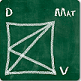 Formación de profesores y monitoresIniciación en el manejo del editor LambdaESTRUCTURACIÓN DE DOCUMENTOSMEDIANTE TÍTULOSPara hacer fácil la navegación y el manejo de textos largos y complejos, el editor LAMBDA permite organizar el documento de una forma jerárquica, utilizando títulos y subtítulos hasta cuatro niveles.Mediante un menú de navegación simple, es también posible revisar el índice así estructurado y desplazarse al punto escogido.TítulosEs posible considerar una sección de texto como “Título” en un archivo Lambda, eligiendo entre cuatro niveles de jerarquía.Insertar un “título”Para introducir un título:Situado el cursor en la posición donde se desea colocar un “título”, se selecciona la correspondiente opción desde el menú de inserción, eligiendo Título 1, Título 2, Título 3 o Título 4, de acuerdo al nivel escogido. O utilizando las combinaciones de teclas rápidas, pulsando CONTROL+Tt y el número 1 para la entrada de título de primer nivel, CONTROL+T y 2 para las de segundo y así en adelante.Esta orden supone la apertura inmediata de un “bloque de texto”, análogamente a CONTROL+J, pero ahora incluye la condición de “Título” de la categoría que se determine.Bloque de texto en el que puede escribirse el texto-título deseado. Si se dejara vacío, persistiría la marca en el correspondiente lugar del índice o árbol de títulos, con el nivel asignado.Asignar “título” a un bloque de textoPara añadir o modificar como título un texto ya existente:Situando el cursor dentro del texto que se desee calificar como título, se asigna un título adecuado mediante el menú de inserción, o utilizando la tecla rápida CONTROL+T, seguida por el número indicativo de su nivel. No importa en qué lugar del texto se encuentre el cursor: Lambda considerará como título las primeras palabras de ese bloque, hasta 80 caracteres, ignorando los “saltos de línea”.Si se modifica el texto –incluso si se suprimiera completamente, pero conservando los marcadores-, la etiqueta del título en el índice se sustituiría automáticamente.Si se pretende introducir un título de una cierta categoría sin existir antes en el documento ya uno de categoría mayor, Lambda presupone esas categorías previas, aun sin dejar marcas en el cuadro de edición, pero sí en el índice.Si un bloque de texto afectado como “título” es copiado o pegado en otro lugar del documento, conserva su condición de título del mismo nivel, emplazándose en el conjunto del árbol de títulos conforme a ese nivel.Asignar “título” a una expresión matemáticaLos títulos pueden ser introducidos también si se está en una sección matemática, pero en este caso los marcadores de texto serán añadidos automáticamente al principio y al final del título.Aunque el título pueda insertarse en cualquier lugar de la línea o expresión matemática, debe situarse donde no interrumpa la sintaxis de la expresión matemática, para no dar lugar a error; por ejemplo: al principio o final de línea.Modificar el “nivel de un título”Para cambiar el nivel de un título:Situado el cursor dentro del texto, se le asigna directamente un nuevo nivel de título, mediante CONTROL+T y el número correspondiente al nuevo nivel.Suprimir un “título”La única forma válida de eliminar la condición de título de cualquier nivel asignado a un texto es la de suprimir el bloque de texto completo (marcadores incluidos). Por ejemplo: seleccionándolo con CONTROL+B, pulsando después SUPRIMIR.Si se desea conservar el texto, deberá volver a editarse.Un procedimiento útil para evitar esta enojosa tarea sería:Seleccionar todo el texto del bloque-título, exceptuados los marcadores. (Por ejemplo. situando el cursor a continuación del marcador de apertura, con MAYÚSCULAS+FIN, MAYÚSCULAS+FLECHA IZQUIERDA –para deseleccionar el marcador de cierre.)Cortarlo con CONTROL+X.Suprimir los marcadores (seleccionándolos con MAYÚSCULAS+FLECHA, y SUPRIMIR).Pegar con CONTROL+V el texto contenido en papelera.La “estructura de títulos”Mostrar la “Estructura de títulos” de un documentoLa visualización y navegación en el índice de títulos se puede iniciar mediante la tecla F7 o utilizando la opción “Mostrar estructura de títulos “” en el menú “Ver”.Aparece el índice o árbol de los títulos marcados en el documento, semejante al de carpetas y subcarpetas en el explorador de Windows.Navegar por la “Estructura de títulos”Una vez que el índice se ha abierto, mostrará el primer nivel de títulos. Si un título comprende otros de nivel superior –que “cuelgan” de él-, el revisor de pantalla verbalizará “cerrado” o “contraído”.Para desplegar una entrada o nivel, se pulsa la tecla FLECHA DERECHA; el revisor de pantalla verbalizará “abierto” o “expandido”.Utilizando FLECHA ABAJO/ARRIBA, se puede explorar la lista de elementos visibles.Si un elemento no es verbalizado indica que se trata de un “título asignado a un bloque vacío”. Que, a su vez, puede verbalizar “cerrado”/”contraído”, alertando que otros elementos de nivel superior dependen de él.Un elemento verbalizado como “elemento de árbol” indica que se trata de un “título asignado a un bloque vacío, del que no dependen otros elementos de orden o nivel superior”.Los elementos de un nivel ligados a otro anterior dejan de visualizarse al pulsar la tecla FLECHA IZQUIERDA.Navegar por la “Estructura del documento”Pulsando ENTER sobre un elemento de la lista, la ventana se cerrará y se volverá al editor, posicionándose el cursor sobre el título seleccionado.Si se abandona el índice utilizando ESCAPE, la ventana se cierra, pero el cursor no se habrá movido de la posición que ocupaba antes de abrirlo. Generación de “cuadros sinópticos”o “árboles/mapas conceptuales”Por la facilidad para asignar niveles y la navegación en el árbol de títulos, Lambda puede aprovecharse como “generador de cuadros sinópticos”, también designados como “mapas conceptuales unidireccionales” o “en árbol”:Se editan los elementos de primer orden en líneas distintas y como “bloques de texto independientes”.Se califican estos “bloques de texto” como “Títulos de nivel  (con CONTROL+T 1).Se insertan (con ENTER)líneas entre las que contienen los elementos de primer orden. Para cada elemento, tantas líneas como elementos de 2º orden “cuelguen” de él.Se repiten los pasos anteriores para cada uno de los niveles de orden superior. Emplazándolos en las líneas recién insertadas, bajo el título de orden inferior con el que están relacionados.Es conveniente insertar “sangrados progresivos” (de uno o dos espacios en blanco cada uno), dentro ya del “bloque de texto”, antes del texto-título), significativos del nivel del elemento de esa línea.La última indicación facilitaría la revisión línea a línea por línea braille. Tal como suele hacerse en la transcripción a braille de seis puntos.Tras completar cada nivel u orden, conviene comprobar la corrección de los datos introducidos, visualizando la “estructura del documento” (con F7, o en “Ver / Mostrar estructura de títulos”)Procedimiento análogo sería:Partiendo de un elemento de primer nivel, completar para cada uno de los elementos de 2º nivel los que de nivel 3 le estén ligados, con los que de nivel  su vez están afectos a cada uno de estos últimos...Es decir: agotar cada “rama” hasta sus elementos extremos y los de este nivel, reiniciando el itinerario hasta agotar niveles.GPL:José Enrique Fernández del Campojefdelcampo@gmail.comMadrid, febrero 2016